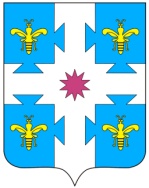 В соответствии с Указом Президента Российской Федерации от 17 апреля 2020 года №272 администрация Козловского района Чувашской Республики                п о с т а н о в л я е т:1. Внести в постановление администрации Козловского района Чувашской Республики от 09 ноября 2017 года №513 «О предоставлении лицом, поступающим на должность руководителя муниципального учреждения Козловского района Чувашской Республики (по поступлении на работу), а также руководителем муниципального учреждения Козловского района Чувашской Республики сведений о своих доходах, об имуществе и обязательствах имущественного характера и о доходах, об имуществе и обязательствах имущественного характера супруги (супруга) и несовершеннолетних детей» следующие изменения:в Порядке предоставления лицом, поступающим на должность руководителя муниципального учреждения Козловского района Чувашской Республики (при поступлении на работу), а также руководителем муниципального учреждения Козловского района Чувашской Республики сведений о своих доходах, об имуществе и обязательствах имущественного характера о доходах, об имуществе и обязательствах имущественного характера супруги (супруга) и несовершеннолетних детей (далее – Порядок):подпункт б пункта 3 Порядка после слов «следующего за отчетным» дополнить словами «, за отчетный период с 1 января по 31 декабря 2019 года представляются до 1 августа 2020 года включительно».2. Настоящее постановление вступает в силу после официального опубликования в периодическом печатном издании «Козловский вестник».ЧᾸваш РеспубликинКуславкка районАдминистрацийĔЙЫШĂНУЧувашская республикаАДМИНИСТРАЦИЯКозловского районаПОСТАНОВЛЕНИЕ________2020   ____ №28.04.2020  №18328.04.2020  №183Куславкка хулиг. Козловкаг. КозловкаО внесении изменений в постановление администрации Козловского района Чувашской Республики от 09 ноября 2017 года №513Глава администрации Козловского района А.И. Васильев